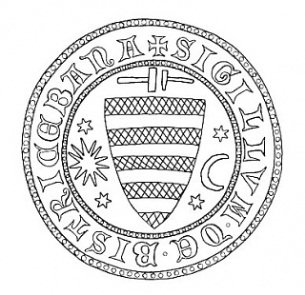 Spolok banskobystrických historikov – pobočka SHS, Katedra histórie, Tajovského 40, 974 01 Banská BystricaVEC: Správa z prednášky dr. Petra Šoltésa, konanej na pôde Katedry histórie FF UMB v Banskej Bystrici dňa 3. 12. 2014.Dňa 3. decembra 2014 sa na pôde katedry histórie Filozofickej fakulty Univerzity Mateja Bela uskutočnila (od 15.30 do 17.00 hodiny) prednáška doktora Petra Šoltésa z Katedry histórie Filozofickej fakulty Katolíckej Univerzity v Ružomberku (a Historického ústavu SAV) s názvom: „Udeľovanie krstných mien ako predmet výskumu kultúrnej histórie“. Prednáška odznela v rámci cyklu prednášok o metodologických problémoch modernej slovenskej historickej vedy, tentoraz s orientáciou na problematiku výberu (alebo udeľovania) vlastných mien. Na prednáške, organizovanej Katedrou histórie FF UMB v Banskej Bystrici, Historickým ústavom SAV v Bratislave a Spolkom banskobystrických historikov – pobočky SHS v Banskej Bystrici, sa zúčastnilo 25 poslucháčov, najmä radových členov katedry histórie, denných študentov odboru história, ale i niekoľko osôb z radov laickej verejnosti (pripojená prezenčná listina).V prednáške doktor Šoltés predstavil históriu a kritériá výberu vlastných mien na území Slovenska, a to z rôznych aspektov. Bližšie predstavené boli najmä také faktory, ako napr.  konfesionalita, nacionalizmus, spoločensko-stavovská príslušnosť a kultúrne podnety. Na vybraných príkladoch dr. Šoltés demonštroval dobovú obľúbenosť niektorých mien a rebríčky najpoužívanejších mien v minulosti a súčasnosti. Vysvetlené boli aj náboženské, spoločenské a kultúrne determinanty výberu (udeľovania) osobných mien, a to najmä v moderných dejinách. Po prednáške sa rozvinula zaujímavá diskusia (viacero otázok mal najmä jazykovedec doc. Jaromír Krško). V Banskej Bystrici dňa 3. decembra  2014Patrik Kunec, PhD.,Predseda Spolku banskobystrických historikov,pobočky Slovenskej historickej spoločnosti